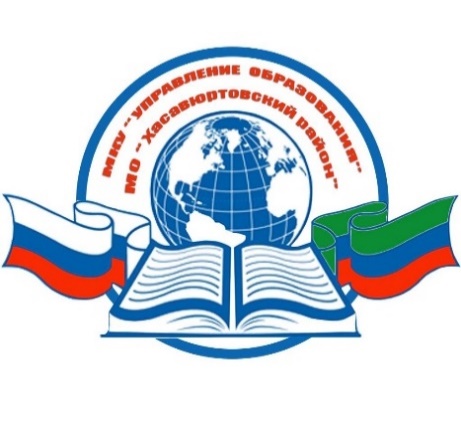 РЕСПУБЛИКА ДАГЕСТАНМКУ «УПРАВЛЕНИЕ ОБРАЗОВАНИЯ»МУНИЦИПАЛЬНОГО ОБРАЗОВАНИЯ«ХАСАВЮРТОВСКИЙ РАЙОН»368006, г. Хасавюрт, ул. Мусаева, 33 	                                 тел/факс: (87231)5-19-22   E-mail: xas-ruo@mail.ru«13» 02.2023 г.                                                                                                                  № Руководителям общеобразовательных учреждений    Управление образования доводит до вашего сведения, что в рамках реализации Регионального плана мероприятий по формированию и оценке функциональной грамотности обучающихся на 20222023 учебный год с 13 по 18 февраля 2023 года проводится «Неделя математической грамотности» во всех общеобразовательных организациях республики. Доводим до вашего сведения о необходимости в указанный период организовать в образовательных организациях тестирование всех обучающихся 7, 8, 9 классов для оценки математической грамотности с использованием ресурсов портала Российской электронной школы (https://fg.resh.edu.ru) (далее — РЭШ).Сводная информация о количественных и качественных показателях муниципалитета по оценке математической грамотности с портала РЭШ по завершении недели будут представлены в органы управления образованием.Начальник                                                                         К. КабардиевИсполнитель: Лечи Садулаев                                                                                                                             Телефон: 8 (928) 875-74-64